PAVEL PETEJANPavel Petejan se je rodil 16. 6. 1930 v Mirnu, v vasici ob spodnjem toku reke Vipave. Ob začetku prodiranja nemške vojske na Primorsko je bil star 14 let. Miren je bil v tistem času požgan in kmalu so v stik z nemškimi vojaki prišli tudi »Petejanovi«.  Pavel je odraščal v družini z devetimi otroki. Nekega dne so na vrata njihove hiše potrkali nemški vojaki, pred hišo je namreč stal še vroč top od streljanja partizanov. Družino so postavili v vrsto in eden je vprašal, kdo je lastnik hiše pred katero stojijo. Pavlov oče je odgovoril, da je to on. Nemški vojak ga je grobo zgrabil in ga postavil pred enega izmed kostanjev, ki so jih imeli pred hišo, ter že začel prijemati za svojo pištolo. Ko je Pavel predvidel njegov namen, je stekel k očetu in mu padel v objem, kar je vojaku preprečilo streljanje, saj v hrbet niso streljali. Višji oficir je dogajanje opazoval in nato ukazal, naj očeta odpeljejo, ter mu s tem rešil življenje. Pavlovega očeta so po pripetljaju pred hišo odpeljali v Trst na zaslišanje. To je vedel tudi očetov prijatelj, ki mu je želel pomagati. Zanj je zbral potrebne dokumente in mu jih prinesel na sodišče. Nato so ga izpustili. Družino Petejan je sredi jasne noči prebudil hrup trkanja po železnem »partonu«. Najprej so se zbali, da gre za Nemce, a so veselo ugotovili, da se je vrnil oče. Ta je sprva zjokal, saj je uvidel škodo, ki so jo prizadejali vojaki, hkrati pa je bil srečen, da je bil spet v družbi svoje družine. Zaradi požganega imetja je bila družina praznih rok. Imeli so le nekaj živali, ki so jih pripeljali iz hleva. Oče je odločil, da bodo ubili jagnje, ki so ga imeli, a ker niso imeli ničesar drugega, bi se morali zadovoljiti le s samim pustim mesom… O tem je oče potožil prijatelju, ta pa jim je prinesel pošten kos sala, s katerim so potem zabelili jagnje…Ko je šel Pavel nekoč na njivo je ob njihovem hlevu srečal nemškega vojaka. Temu je bilo ukazano naj hlev požge, a se je obotavljal in ko je videl otroka mu je po nemško hotel dopovedati, naj odpelje živali iz hleva. Pavel ga ni razumel, zato ga je vojak odpeljal v hlev in mu pokazal, kaj naj naredi. Ko so bile živali na varnem, je zanetil ogenj, ker pa vojakov namen ni bil slab in se je ukazov pač moral držati, je zakuril le malo bolj stlačeno balo sena, ki se je bolj dimila, kot pa gorela. Hlev tako ni bil resneje poškodovan in trdno stoji še danes.Kasneje med vojno so ga na poti do vrta nekoč srečali trije nemški vojaki, ki so ravno končali pregledovati njihov hlev. V njem so našli rdečo obleko in titovko. Na njegovo srečo je prejšnji večer njegov brat z nje odstranil rdečo zvezdo. Nemci so ga oblekli v to kar so našli in mu ukazali zaklicati »Viva Tito!«. Zatem so ga pretepli in odpeljali proti tovornjaku. Skoraj se je tovornjak že odpravil na pot, ko je dečka videl očetov prijatelj  in vojake prepričal, da so Pavla izpustil. Ian Gratton, Lenart Žežlina in Nina Petejan (zapisali po pogovoru z gospodom Pavlom Petejanom 11. marca 2016)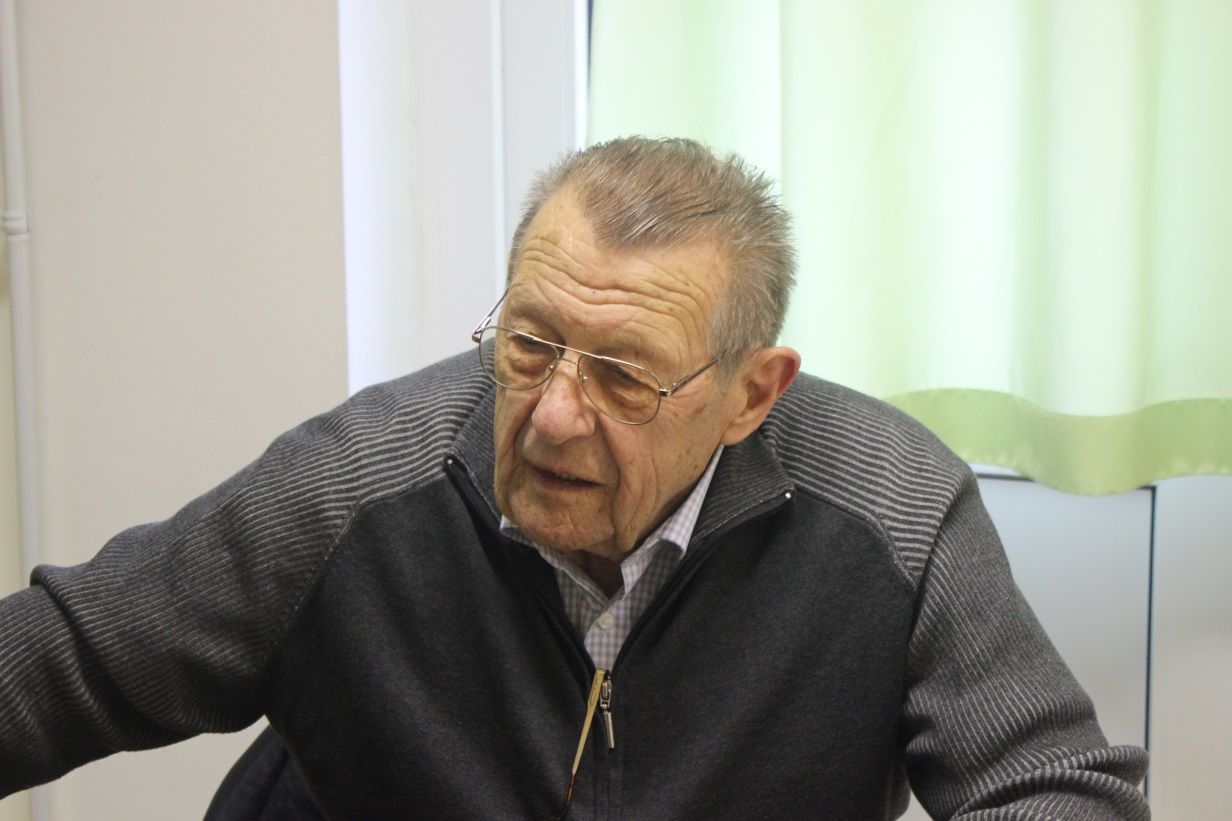 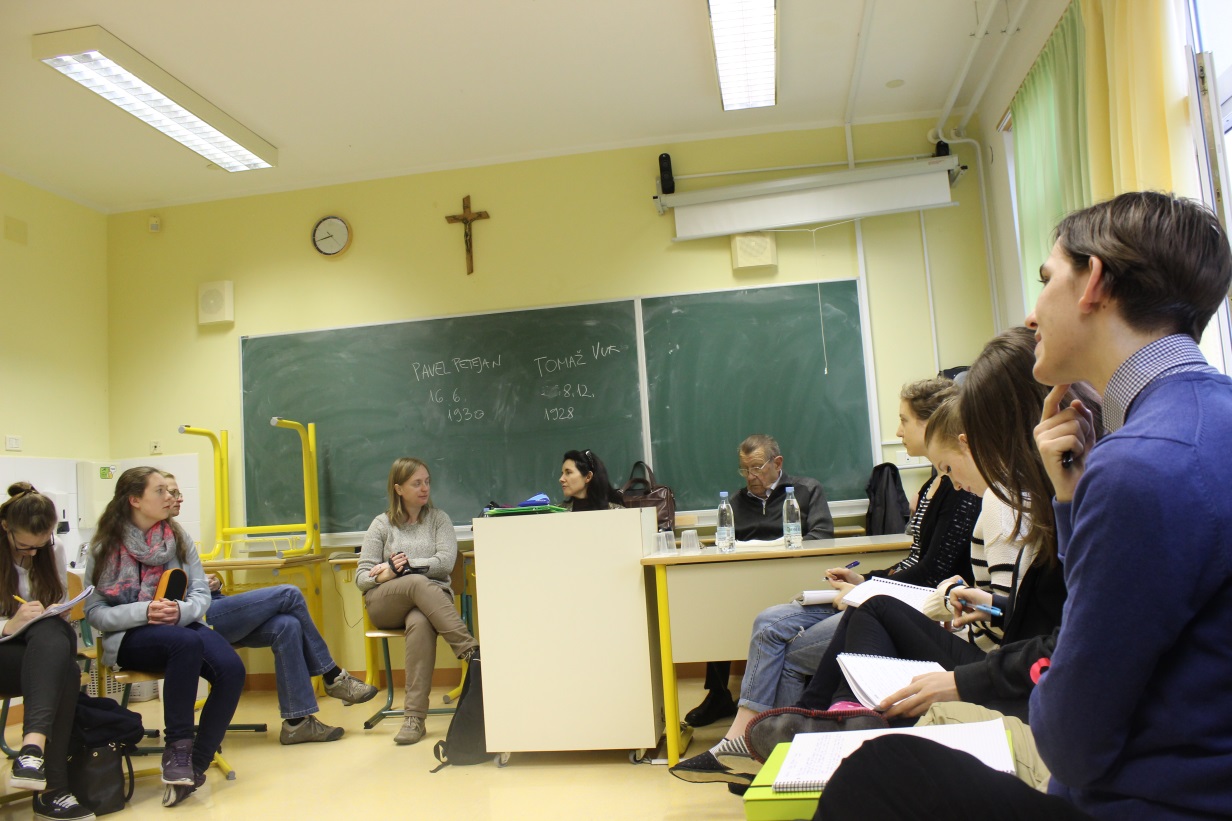 